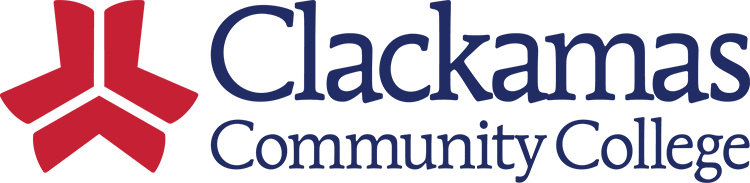  Committee CharterMissionPurpose The purpose of the Cultural Arts Committee is to:Provide encouragement and funding for art/film/music/theatre/literary arts projectsPromote the awareness and value of the human need for aesthetic expressionProvide interdepartmental support through promotion of student, staff and faculty creative workExpose the community to significant artists of diverse cultures through innovative workshops, and relevant speaking engagements and performances.Explore avenues for continued funding DefinitionsFunding means money provided through Cultural Arts Committee Funds for Excellence and occasional fundraising events. Cultural Arts is defined as a representation of diverse art forms including performance, visual arts, literature, film, dance, theatre and emerging art forms. Community is defined as the people of Clackamas County and the greater Northwest. Interdepartmental Support is defined as creative collaboration between multiple departments in the college community.Meeting ScheduleScopeThe scope of the Cultural Arts Committee includes serving people from CCC Faculty, Staff, and StudentsClackamas County and the greater NorthwestProcessApplication upon request from Committee Chair and presentation during meeting. Relationship to Other Committees, College CouncilMembership 3 Year Tenure with an option to renew, Chair is 2 year appt. Classified – 2 representatives, Admin/Confidential—1 representative, ASG/Student—1 representative, College Services—1 representative, Part-time Faculty—1 representative, Full-time Faculty—11; recommended division representation is Arts/Sciences—1, AFAC—1, CPR—1, TAPS—1, CBI – 1, at large - 6 Revised: 11/3/2020